nr 52/2023 (1030)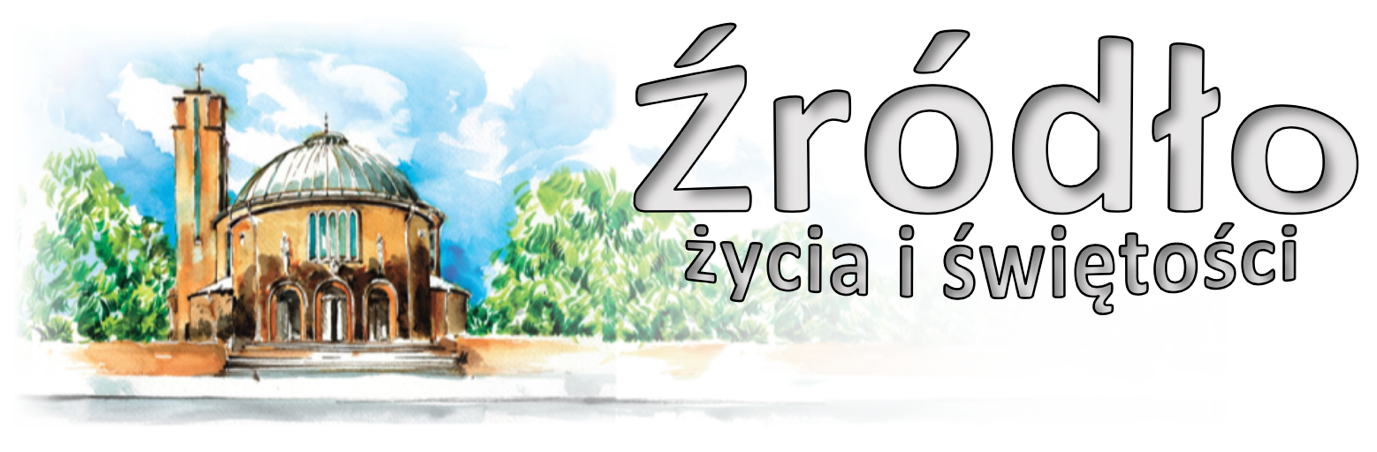 24 grudnia 2023 r.gazetka rzymskokatolickiej parafii pw. Najświętszego Serca Pana Jezusa w Raciborzu4 niedziela Adwentu – Wigilia Narodzenia PańskiegoEwangelia według św. Łukasza (1,26-38)    „Bóg posłał anioła Gabriela do miasta w Galilei, zwanego Nazaret, do Dziewicy poślubionej mężowi imieniem Józef, z rodu Dawida; a Dziewicy było na imię Maryja.
    Wszedłszy do Niej, anioł rzekł: «Bądź pozdrowiona, łaski pełna, Pan z Tobą, błogosławiona jesteś między niewiastami». Ona zmieszała się na te słowa i rozważała, co by miało znaczyć to pozdrowienie.
    Lecz anioł rzekł do Niej: «Nie bój się, Maryjo, znalazłaś bowiem łaskę u Boga. Oto poczniesz i porodzisz Syna, któremu nadasz imię Jezus. Będzie On wielki i zostanie nazwany Synem Najwyższego, a Pan Bóg da Mu tron Jego praojca, Dawida. Będzie panował nad domem Jakuba na wieki, a Jego panowaniu nie będzie końca». Na to Maryja rzekła do anioła: «Jakże się to stanie, skoro nie znam męża?».
    Anioł Jej odpowiedział: «Duch Święty zstąpi na Ciebie i moc Najwyższego okryje Cię cieniem. Dlatego też Święte, które się narodzi, będzie nazwane Synem Bożym. A oto również krewna Twoja, Elżbieta, poczęła w swej starości syna i jest już w szóstym miesiącu ta, którą miano za niepłodną. Dla Boga bowiem nie ma nic niemożliwego».
    Na to rzekła Maryja: «Oto ja służebnica Pańska, niech mi się stanie według słowa twego». Wtedy odszedł od Niej anioł.”Drodzy Parafianie   Pomiędzy Zwiastowaniem a Narodzeniem Zbawiciela fizycznie minęło 9 miesięcy. Liturgia jednak łączy te dwa fakty obok siebie, dzień po dniu, abyśmy tym wyraźniej zobaczyli jak bardzo Bóg jest wierny i konsekwentny.Także w ostatnich dniach Adwentu czytaliśmy te fragmenty Ewangelii, w których mogliśmy zobaczyć, jak Bóg przygotowuje scenę na Narodziny Zbawiciela. Bóg przekonywał we śnie Józefa, napełnił życiem obumarłe łono Elżbiety, odebrał głos Zachariaszowi, aby więcej nie wypowiadał słów wątpliwości… Bóg wykorzystał nawet decyzję pogańskiego cesarza Augusta, aby Mesjasz, zgodnie z Pismem, narodził się w mieście Dawida. Na przeszkodzie do realizacji Bożego zamysłu nie mógł stanąć nawet okrutny Herod i jego żołnierze.    Bóg jest po prostu Panem historii.  Wszystko jest w Jego ręku.  Bez względu na losy świata kreowane przez wolę ludzi Bóg pisze swoją historię zbawienia.   W tę historię jesteśmy wpisani także i my. Gdy Zbawiciel przychodzi ponownie na ten świat i świętujemy Jego narodziny życzymy Wam nowego spojrzenia na tę tajemnicę z głęboką ufnością i nadzieją. Bóg jest naprawdę Panem naszej historii. Nasza historia staje się naprawdę historią naszego zbawienia. Życzymy pełnego pokoju świętowania tych dni.               Z błogosławieństwem duszpasterze.Ogłoszenia z życia naszej parafii4 Niedziela Adwentu – 24 grudnia 2023 						Łk 1,26-38	  700			O Boże błogosławieństwo dla rodziny Wojtaszek, z podziękowaniem za otrzymane łaski	  830			Godzinki o Niepokalanym Poczęciu NMP	  900			W intencji ks. Proboszcza Adama z okazji imienin o Boże błogosławieństwo, opiekę Matki Bożej i zdrowie (od Rycerstwa Niepokalanej)	1030			Za †† rodziców Zofię i Filipa, teściów Gerarda i Łucję, szwagra Ludwika i dusze w czyśćcu	1200			Do Miłosierdzia Bożego za †† Daniela Czerneckiego, dzieci Liliannę i Oliwiera Czerneckich, mamę Marię Skotnicką, wujka Romana, dziadków Jana i Ernę, ciocie Jolantę Wojas i Brygidę Kozik, ojca Włodzimierza, dziadków Eleonorę i Dymitra, wujka RomanaWigilia Uroczystości Narodzenia Pańskiego	1530			Pasterka dla dzieci W intencji dzieci naszej parafii, rodzin i wszystkich Parafian	2400			Pasterka 1. W intencji Parafian			2.	Do Dzieciątka Jezus za żyjącą rodzinę Taszka z podziękowaniem za otrzymane łaski, z prośbą o zdrowie i Boże błogosławieństwo w rodzinie			3.	Do Bożej Opatrzności, przez wstawiennictwo MBNP w podziękowaniu za otrzymane łaski i z prośba o dalsze w intencji żyjących członków rodziny Bachryj i rodziny Mykietów			4.	Za † Jana Kuchcińskiego w 1. rocznicę śmierciPoniedziałek – 25 grudnia 2023 – Narodzenie Pańskie 					J 1,1-18	  700			Za †† Marię i Stanisława Połeć, Stefanię i Ludwika Szczepanik, Jana i Ireneusza Szczepanik, Zofię i Janinę	  900			W intencji Parafian	1030			Do Miłosierdzia Bożego za † syna i brata Eugeniusza w 8. r. śmierci i wszystkich †† z rodziny	1200			Z podziękowaniem za otrzymane łaski w intencji Haliny i Sławomira z okazji 45. rocznicy ślubu z prośbą o dalsze łaski, Boże błogosławieństwo i opiekę dla całej rodziny	1700			Modlitwa o pokój - Adoracja	1730			Nieszpory kolędowe	1800			Za † żonę i mamę Czesławę Kobylnik, †† z rodziny i dusze w czyśćcuWtorek – 26 grudnia 2023 – św. Szczepana, pierwszego męczennika 			Mt 10,17-22	  700			Za † Annę Sikora i †† z pokrewieństwa	  830			Godzinki o Niepokalanym Poczęciu NMP	  900			Do Bożej Opatrzności z podziękowaniem za otrzymane łaski, z prośbą o Boże błogosławieństwo dla Wandy i Stanisława z okazji 60. rocznicy ślubu oraz zdrowie i opiekę Matki Bożej dla całej rodziny	1030			Do Bożej Opatrzności z podziękowaniem za otrzymane łaski w 70. rocznicę urodzin Urszuli z prośbą o dalsze oraz zdrowie, opiekę Matki Bożej dla całej rodziny	1200	1.	W intencji dzieci przyjmujących sakrament chrztu świętego: Nikodem Andrzej Nowak, Stanisław Adam Prekaniak			2.	W intencji Janiny i Ryszarda w kolejną rocznicę ślubu o błogosławieństwo i zdrowie oraz w intencji ich dzieci	1730			Nieszpory kolędowe	1800			W intencji Teresy i Jerzego Siara z okazji 50. rocznicy ślubu z podziękowaniem za otrzymane łaski, z prośbą o dalsze, błogosławieństwo Boże i zdrowie dla jubilatów i rodzinyŚroda – 27 grudnia 2023 – św. Jana, Apostoła i Ewangelisty 				J 20,2-8	  630			Za † męża Ryszarda Draba w 1. rocznicę śmierci, jego †† rodziców i siostrę	  900			Za † męża Stanisława Morawca w rocznicę urodzin	1200			Ślub: Anna Komarnicka – Damian Marcinek	1800			Za †† rodziców Helenę i Bronisława Chałupińskich oraz †† dziadków PajączkowskichCzwartek – 28 grudnia 2023 – św. Młodzianków, męczenników 			Mt 2,13-18	  630	1.	Za † męża Jerzego, †† rodziców i teściów, †† z obu rodzin i za dusze w czyśćcu			2.	Za † Krystynę Szawczukiewicz (od sąsiadów z ulicy Pomnikowej)	  900			W intencji dzieci naszej parafii	1800			Za † ojca Józefa Makulika w rocznicę śmierciPiątek w Oktawie Narodzenia Pańskiego – 29 grudnia 2023 				Łk 2,22-35	  630	1.	O zdrowie i błogosławieństwo dla Marzeny			2.	Za † Brygidę Jelochę (od Moniki z rodziną)	  900			Za † męża Bernarda Góreckiego w 2. rocznicę śmierci	1500			Koronka do Bożego Miłosierdzia	1800			Do Bożej Opatrzności w intencji Joanny Skaźnik z okazji urodzin z podziękowaniem za otrzymane łaski, z prośbą o zdrowie i Boże błogosławieństwo w rodzinieSobota w Oktawie Narodzenia Pańskiego – 30 grudnia 2023 				Łk 2,36-40	  630	1.	Za † Krystynę Szawczukiewicz (od sąsiadów z ulicy Pomnikowej)			2.	Za † Mariusza Fabiana (od rodziny z Bielska – Białej)	1730			Nieszpory Maryjne	1800	1.	Za † syna Adama, † męża, †† rodziców z obu stron, braci i bratowe, krewnych z obu stron, †† Józefę i Augustyna, †† sąsiadów			2.	Za † Jadwigę Przybyła w 9. rocznicę śmierciNiedziela – 31 grudnia 2023 – Św. Rodziny: Jezusa, Maryi i Józefa 			Łk 2,22-40	  700			Za † Emmę Olszowy (od Moniki i Zbigniewa Pustelników)	  830			Godzinki o Niepokalanym Poczęciu NMP	  900			Za † Marka Sikorskiego, †† Małgorzatę, Alfredę i Stanisława, Teresę	1030			Za † Stefanię Golubską-Dziewanowską (od Kazimiery z Jaworza)						W kaplicy pod kościołem dla dzieci Za † Monikę Zippel (od kuzynki Magdy z rodziną)	1200			Do Bożej Opatrzności w intencji Danuty i Józefa Jeremicz z okazji 55. rocznicy ślubu z podziękowaniem za otrzymane łaski, z prośbą o Boże błogosławieństwo, zdrowie, opiekę Matki Najświętszej dla jubilatów i całej ich rodziny	1600			Nabożeństwo dziękczynne na zakończenie Starego Roku	1630			Zakończenie starego roku 1. W intencji Parafian			2.	Za † brata Andrzeja Kiszkę w 1. rocznicę śmierci, † bratową Bogusię, †† rodziców Feliksa i Monikę Kiszka, teściów Edwarda i Emilię Leksza, †† z rodziny z obu stron			3.	Za † Teresę Żbik w 30. dzień			4.	Zbiorowa za zmarłych: - Za † Augustynę Szramowską w 22. rocznicę śmierci i za dusze w czyśćcu; - Za †† męża Adama i syna Roberta Liszka; - Za † Edeltraudę Niemiec w 30. dzień (od sąsiadów z ulicy Słowackiego 71); - Za † Czesława Pikula (od lokatorów z ulicy Słowackiego 50); - Za † Władysławę Wasik; - Za † brata Damiana Noga w 1. rocznicę śmierci; - Za † brata i wujka Stanisława Krośniewskiego; Za † Bolesława Grygiel w 2. rocznicę śmierci;Poniedziałek – 1 stycznia 2024 – Uroczystość Świętej Bożej Rodzicielki 			Łk 2,16-21	  015			W intencji Parafian o Boże błogosławieństwo w Nowym Roku	  700			W intencji Parafian o Boże błogosławieństwo w Nowym Roku	  900			Za †† matkę Gerdę Zawionka, ojca Władysława o łaskę przebaczenia grzechów	1030			Za † Ryszarda Lorenca w rocznicę śmierci, †† z rodziny z obu stron						W kaplicy pod kościołem dla dzieci Za † Monikę Zippel (od kuzynki Doroty z rodziną)	1200			W intencji Kamila w 22. rocznicę urodzin, z podziękowaniem za otrzymane łaski, z prośbą o dalszą opiekę Matki Bożej	1700			Różaniec o pokój na świecie	1730			Nieszpory Maryjne	1800			Za †† Danutę Marię, Jankę, Mieczysława Ciesielskich oraz † Dorotę KuciaKolęda 2023 – 2024w dni powszednie oraz w niedziele rozpoczniemy kolędę o 1500, w soboty o 1000. W niektóre dni z powodu szkoły niektórzy księża rozpoczną kolędę później.	28 grudnia 2023 – czwartek1 Katowicka 12 Katowicka 33 Katowicka 5,5a4 Katowicka 7,929 grudnia 2023 – piątek1 Katowicka 112 Katowicka 13,153 Katowicka 194 Katowicka 17,17a30 grudnia 2023 – sobota1 Skłodowskiej od 22 Skłodowskiej od 343 Skłodowskiej od 54 Skłodowskiej od 75,    Księżycowa, Lunonautów2 stycznia 2024 – wtorek1 Katowicka 212 Katowicka 23,23a3 Katowicka 25,274 Polna 3,7,7c,13-363 stycznia 2024 – środa1 Polna 4,62 Polna 6a,6b3 Polna 8,104 Pomnikowa 64 stycznia 2024 – czwartek1 Pomnikowa 8-102 Pomnikowa 12-143 Pomnikowa 16a oraz 28-644 Pomnikowa 16 oraz 185 stycznia 2024 – piątek1 Pomnikowa 9-17    (nieparzyste)2 Pomnikowa 203 Pomnikowa 224 Pomnikowa 247 stycznia 2024 – niedziela1 Pomnikowa 262 Miechowska3 Żwirki i Wigury,     Kosmonautów4 Willowa, Społeczna8 stycznia 2024 – poniedziałek1 Łąkowa 1,3-3c2 Łąkowa 2-2c3 Łąkowa 4-4c4 Stalowa, Łąkowa od 27     do 3d oraz Łąkowa 129 stycznia 2024 – wtorek1 Łąkowa 102 Gwiaździsta, Działdowska,     Prusa3 Słoneczna 2, 2a, 4, 6, 8,     następnie 1, 3, 5, 74 Słoneczna od 56 do 10     (parzyste i nieparzyste)10 stycznia 2024 – środa1 Opawska od 30 do 68 2 Opawska od 68 do 303 Opawska od 68a do 82d4 Opawska od 82d do 68a11 stycznia 2024 – czwartek1 Bukowa, Matejki 1, 2, 4, 10     oraz Opawska od 47-692 Matejki od 2a do 2f 3 Opawska 83-87 (nieparzyste)4 Opawska 93, 95, 88-154     numery parzyste     i nieparzyste (111-113),     Grunwaldzka 12 stycznia 2024 – piątek1 Opawska 89, Warszawska 40     oraz 34-382 Warszawska 31 oraz 32-3,     Żeromskiego, Konopnickiej3 Warszawska 33-374 Ocicka 1-313 stycznia 2024 – sobota1 Waryńskiego 1-1d2 Waryńskiego 3a-3d3 Waryńskiego 7-7d oraz 184 Waryńskiego 18 a,b,c,d14 stycznia 2024 – niedziela1 Waryńskiego 5a 5c oraz 12-    14-162 Waryńskiego 17-19-21-23-    25-26-24-22-203 Waryńskiego 20d-20c-20b-    20a4 Ocicka 3a oraz 6-2715 stycznia 2024 – poniedziałek1 Kochanowskiego 5 i od 2 2 Eichendorffa 20-22 oraz    Kochanowskiego 16-183 Eichendorffa 25-314 Eichendorffa 11,19,14,18     oraz 35, 3316 stycznia 2024 – wtorek1 Wyszyńskiego, Szczęśliwa 3-    272 Szczęśliwa 29-353 Szczęśliwa 37-434 Wczasowa, Radosna17 stycznia 2024 – środa1 Dworska 40-482 Dworska 48-543 Dworska 56-624 Lipowa18 stycznia 2024 – czwartek1 Chełmońskiego 7-212 Chełmońskiego 253 Chełmońskiego 22-304 Chełmońskiego 32-36 oraz    31-2719 stycznia 2024 – piątek1 Chełmońskiego 182 Chełmońskiego 203 Słowackiego 32-344 Słowackiego 36-3820 stycznia 2024 – sobota1 Słowackiego 40-422 Słowackiego 47 oraz 44-463 Słowackiego 50-524 Słowackiego 54-5621 stycznia 2024 – niedziela1 Słowackiego 61, 63, 652 Słowackiego 67, 69, 713 Słowackiego 73, 75, 774 Słowackiego 79, 81, 83, 102-    108a22 stycznia 2024 – poniedziałek1 Kossaka od 29 do 432 Kossaka od 45 do 513 Kossaka od 53 do 574 Kossaka od 59 do 6523 stycznia 2024 – wtorek      kolęda dodatkowaDrodzy Parafianie. Przed nami czas świętowania oraz tradycyjnie już związane z tym odwiedziny kolędowe. W naszej diecezji przeżywamy je po Narodzeniu Pańskim (w odróżnieniu od np. diecezji katowickiej, gdzie rozpoczynają się one już w Adwencie). Odwiedziny kolędowe są dla nas, duszpasterzy owszem, niełatwą, ale ważną praktyką. Ważną z dwóch powodów. Stanowi okazję do krótkiej modlitwy i błogosławieństwa domów, w których przecież realizuje się nasza chrześcijańska codzienność. Ufamy, że to coś ważnego. Kolęda jeszcze z jednego powodu jest dla nas ważna. Pozwala poznać parafię. Pomimo tego, że nasza parafia systematycznie się zmniejsza, to jednak pozostajemy nadal dużą parafią, największą w Raciborzu. Odwiedziny kolędowe pozwalają nam poznać, choćby tylko przekrojowo społeczność, którą tworzymy, sprawy, którymi żyjemy. Bywa, że uda się w trakcie rozmowy w czymś pomóc, do czegoś zachęcić, coś wyjaśnić… Odwiedziny kolędowe są też okazją do słuchania Parafian, co jest dla nas ważne (ale też nie oznacza, że jesteśmy w stanie zrealizować wszystkie pomysły i sugestie). Z tych wszystkich powodów będziemy wdzięczni za każde wspólne spotkanie.Do roku 2014 liczba odwiedzanych rodzin oscylowała ok. 2800. W 2016 roku odwiedziliśmy 2644 rodziny, rok później o 84 więcej. W 2018 r. 2626 rodzin, w 2019 r. 2463 rodziny. Po przerwie covidowej, a więc rok temu odwiedzin było 2056 (o około 400 mniej). Oczywiście przyczyn jest wiele. Wspólnota parafialna zmniejsza się, coraz więcej osób jest w bardzo podeszłym wieku, sporo mieszkań jest wynajmowanych, zwiększa się migracja rodzin… Oczywiście jednym z ważniejszych powodów jest laicyzacja społeczeństwa. Coraz częściej spotykamy się z obojętnością. Niejednokrotnie właściciele nowych mieszkań nie odczuwają już takiej potrzeby, aby prosić o błogosławieństwo ich domów. To nie powód do narzekania, lecz jedynie analiza sytuacji, z zachętą do refleksji i troski o sprawy duchowe.Już w minionym roku, z powodu zmniejszającej się ilości ministrantów, bywały takie dni, w których nie towarzyszyli nam oni w kolędzie. To oczywiście nie ułatwia nam odwiedzin kolędowych. Gdyby takie sytuacje miały miejsce, to proponujemy następujące rozwiązanie. Nie będziemy dzwonić na korytarzu, co i tak nie zawsze jest skuteczne. Pozwolimy sobie dzwonić bezpośrednio do drzwi tych rodzin, gdzie zasadniczo kolęda była przyjmowana przez minione lata. Nie uwzględniamy oczywiście minionych lat, w których nie było kolędy z powodu pandemii. Pojedynczych przerw spowodowanych losowymi wypadkami też nie będziemy brali pod uwagę. Nowe rodziny, albo te, które po dłuższej przerwie pragną odnowić kolędowy zwyczaj prosimy, aby sami to zgłosili księżom, lub (co chyba jest łatwiejsze) przekazali tę informację sąsiadom.Na zakończenie jeszcze jedna uwaga. W mediach społecznościowych ostatnio niejednokrotnie pojawiają się artykuły związane z finansową kwestią odwiedzin kolędowych. Niewykluczone, że w obecnej sytuacji takich uwag, czy wprost oskarżeń będzie więcej. Zapewniamy, że nie taki jest cel odwiedzin kolędowych. Sprawę pozostawiamy wolnej woli Parafian. 	Z góry dziękujemy za wspólne chwile modlitwy i wszystkie kolędowe spotkania.			ks. Adamplan kolędy na www.nspjraciborz.plDzisiaj czwarta niedziela Adwentu, a zarazem Wigilia Narodzenia Pańskiego. Do południa Msze Święte jak w każdą niedzielę sprawowane będą z formularza z 4 niedzieli Adwentu. Nie będzie Mszy wieczornej, natomiast o godz. 1530 Msza wigilijna, tzw. „Pasterka dla dzieci”. Zapraszamy także osoby starsze i tych, którzy nie mogą przyjść o północy. Zadbajmy w ten wieczór o tradycyjną oprawę wieczerzy wigilijnej, pamiętając o wspólnej modlitwie (może przewodniczyć ojciec rodziny) oraz o lekturze Ewangelii. Obrzędy znajdziemy w Drodze do Nieba (s. 79. nowa DN s. 303). Na mocy tradycji, zachowujemy w ten dzień abstynencję od pokarmów mięsnych i oczywiście od alkoholu. Betlejemskie Światło Pokoju można zabrać dzisiaj z kościoła do domów. Przed kościołem do nabycia: nasza parafialna gazetka „Źródło”, Gość Niedzielny – wydanie na 2 tygodnie w cenie 15 zł. W Gościu Niedzielnym audiobook ks. Józefa Naumowicza o genezie Bożego Narodzenia, o różnych obrzędach i tradycjach tych świąt.Kolekta dzisiejsza oraz z uroczystości Narodzenia przeznaczone są na bieżące potrzeby parafii; z pasterki na Diecezjalną Fundację Obrony Życia, natomiast z drugiego dnia świąt na Wydział Teologiczny w Opolu.Za wszystkie ofiary, kwiaty i prace przy kościele składamy serdeczne „Bóg zapłać”. W sposób dziękujemy za przygotowanie Bożonarodzeniowych dekoracji i kościoła do świąt.W poniedziałek, 25 grudnia, w uroczystość Narodzenia Pańskiego o 1700 modlitwa o pokój na świecie, oraz na godz. 1730 nieszpory kolędowe.Kto uczestniczył we Mszy Świętej o północy i przyjął Komunię Świętą, może przyjąć ją ponownie uczestnicząc w kolejnej Mszy Świętej w ciągu dnia.Tego dnia można (pod zwykłymi warunkami) uzyskać odpust zupełny związany z przyjęciem błogosławieństwa Urbi et Orbi – Miastu i Światu transmitowanego przez media. Tego dnia można również uzyskać odpust zupełny (pod zwykłymi warunkami) dla członków Żywego Różańca.Uroczystość Narodzenia Pańskiego jest rozciągnięta na kolejne dni Oktawy, która jest jednym wielkim świętem. Zachęcamy do częstszego uczestnictwa we Mszach Świętych.We wtorek, 26 grudnia drugi dzień świat – święto św. Szczepana, pierwszego męczennika. Msze Święte jak w niedziele. O 1730 nieszpory kolędowe.W środę, 27 grudnia święto św. Jana Ewangelisty. Po Mszach Świętych błogosławieństwo wina.W czwartek 28 grudnia święto świętych Młodzianków, męczenników. O 900 Msza Święta w intencji dzieci. Można przyjść z najmłodszymi dziećmi. Po Mszy błogosławieństwo dzieci.Tego dnia w Jemielnicy Msza Święta dla osób pracujących za granicą (1100).W niedzielę 31 grudnia święto Świętej Rodziny Jezusa, Maryi i Józefa. W czasie Mszy Świętych o 900, 1030 i 1200 chcemy dać okazję do odnowienia przyrzeczeń małżeńskich.W niedzielę zakończenie starego roku. O 1600 nabożeństwo, o 1630 Msza na zakończenie roku z dziękczynnym Te Deum, za które (pod zwykłymi warunkami) można uzyskać odpust zupełny. Nie będzie już Mszy wieczornej o 1800.W poniedziałek Nowy Rok i uroczystość Świętej Bożej Rodzicielki Maryi. O północy kościół będzie otwarty, można przyjść na chwilę modlitwy. Kwadrans po północy odprawimy pierwszą w Nowym Roku Mszę Świętą. Ponieważ jest to także dzień modlitw o pokój o 1730 Różaniec w tej intencji.W Nowy Rok można uzyskać odpust zupełny za udział w śpiewie O Stworzycielu Duchu przyjdź.W minionym tygodniu odeszli do Pana: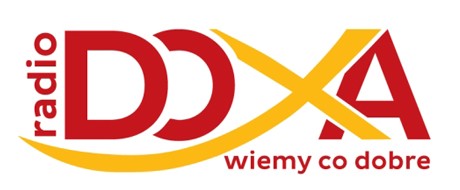 Róża Musioł, lat 83, zam. na ul. Chełmońskiego (pogrzeb w czwartek, 28 grudnia o 11.oo)Alina Bryk, lat 70, zam. na ul. PolnejTadeusz Siwek, lat 71, zam. na ul. PomnikowejEdward Witek, lat 73, zam. ul. Skłodowskiej Adolf Dutkiewicz, lat 88, zam. ul. Chełmońskiego Teresa Kiczka, lat 76, zam. na ul. Słowackiego Stefania Golubska-Dziewanowska, lat 78, zam. na ul. OpawskiejWieczny odpoczynek racz zmarłym dać PanieW 2024 roku w terminie od 24 września do 3 października planujemy pielgrzymkę Szlakiem Apostoła Pawła do Turcji. Plan pielgrzymki:1 dzień, 24.09, wtorek Zbiórka uczestników pielgrzymki na lotnisku w Krakowie. Wylot godz. 17:10, lądowanie godz. 21:30 czasu lokalnego. Kolacja i nocleg w hotelu w historycznej, europejskiej części Stambułu. 2 dzień, 25.09, środa
Msza Święta. Śniadanie, zwiedzanie Starego Miasta: Hagia Sofia, Błękitny Meczet, Pałac Top Kapi, Hipodrom, kościół Zbawiciela Na Chorze, Wielki Bazar. Powrót do hotelu, kolacja, nocleg. 3 dzień, 26.09, czwartek
Po wczesnym śniadaniu przejazd w kierunku Kapadocji, po drodze postój w stolicy Turcji – Ankarze, zwiedzanie muzeum cywilizacji anatolijskich - Anatolian. Msza Święta w kościele św. Teresy u ojców Jezuitów w Ankarze (lub innym). Jezioro słone (Tuz Golu), przerwa. Ciąg dalszy przejazdu do Kapadocji, zakwaterowanie w hotelu, obiadokolacja i nocleg. 4 dzień, 27.09, piątek
Msza Święta, śniadanie. Zwiedzanie baśniowej Kapadocji słynącej z „księżycowego krajobrazu” oraz skalnych grzybów utworzonych w wyniku erozji i dawnej aktywności wulkanicznej. W programie Goreme, zwiedzanie muzeum „Pod Gołym Niebem” z unikalnym zespołem skalnych kościołów z okresu wczesnego chrześcijaństwa. Avanos słynące z produkcji alabastru i garncarstwa. Powrót do hotelu, kolacja, nocleg. 5 dzień, 28.09, sobota
Śniadanie. Przejazd do podziemnego miast Kaymakli wydrążonego w starożytności w tufie wulkanicznym. Przejazd do Tarsu miasta, z którego pochodził Szaweł później apostoł św. Paweł, Msza Święta. Przejazd w kierunku Konyi starożytnego Ikonium - gdzie podczas swej pierwszej podroży misyjnej nauczał św. Paweł i św. Barnaba. Przejazd do hotelu, zakwaterowanie, kolacja i nocleg. 6 dzień, 29.09, niedziela Śniadanie. Msza Święta w kościele św. Pawła w Konyi. Zwiedzanie Muzeum Mevlany – legendarnego założyciela zakonu Tańczących Derwiszy. Zwiedzanie Pamukkale i starożytnego Hierapolis – miejsce śmierci Św. Filipa. Zobaczymy niezwykłe atrakcje Pamukkale - jedyne na świecie śnieżnobiałe tarasy utworzone przez spływającą od tysiącleci silnie zwapnioną wodę, oraz ruiny antycznego miasta Hierapolis, założonego w II w p.n.e. przez króla Pergamonu Eumenesa (możliwość kąpieli w basenie Kleopatry – opcjonalnie). Przejazd na kolację i nocleg do hotelu w Pamukkale. 7 dzień, 30.09, poniedziałek
Śniadanie. Msza Święta w pobliskiej Laodycei, w której znajdował się ostatni wymieniony w Apokalipsie św. Jana kościół - "naród sądu", ostatnie wykopaliska odsłoniły b. ciekawe ruiny tego bogatego niegdyś antycznego miasta znajdował się kolejny z siedmiu kościołów z Apokalipsy. Przejazd do Efezu, jednego z najlepiej zachowanych miast antycznych na świecie, najważniejszego zabytku archeologicznego i historycznego Turcji, w mieście tym przebywał św. Paweł podczas II podróży misyjnej, gdy założył Gminę Chrześcijańską oraz podczas III podróży misyjnej. Zwiedzanie: słynna Droga Arkadyjska, do dziś czynny amfiteatr na ok. 15.000 osób oraz przepiękna, odrestaurowana fasada.8 dzień, 01.10, wtorek
Śniadanie. Następnie przejazd do Meryemany - miejsca, w którym ostatnie lata swego życia spędziła Matka Boża. Msza Święta, wcześniejszy powrót do hotelu „all inclusive” – odpoczynek i czas wolny. 9 dzień, 02.10, środa
Śniadanie. Przejazd do Izmiru - starożytnej Smyrny, gdzie znajdował się drugi z wymienionych w Apokalipsie kościołów. Zwiedzanie trzeciego pod względem wielkości miasta w Turcji, a drugiego portu po Stambule. Nawiedzimy tu Kościół Św. Polikarpa oraz zwiedzimy najciekawsze budowle miasta. Następnie krótki postój w Pergamonie – jednym z siedmiu kościołów z Apokalipsy wg Św. Jana i starożytnym centrum medycyny. Zwiedzanie dolnego miasta zwanego Asklepiejonem: Święta Droga, świątynia Asklepiosa i Telesfora. Przejazd w kierunku wybrzeża Morza Egejskiego. Nocleg w hotelu 5 gwiazdkowym w Ayvalik. 10 dzień, 03.10, czwartek Śniadanie. Msza Święta. Wyjazd w kierunku Stambułu na lotnisko. Postój w Izmik, czyli ówczesna Nicea. W 325 roku cesarz rzymski Konstantyn I Wielki zwołał do Nicei wielki zjazd ponad 300 biskupów. Ustalono wówczas powszechne do dzisiaj nicejskie wyznanie wiary, przerwa na lunch. Wylot do Krakowa linią LOT o godz. 22:20 czasu lokalnego, przylot o godz. 22:35 czasu polskiego. Cena: 680 EUR + 2400 PLN (cena przy grupie liczącej minimum 40 osób) Cena nie zawiera: Napiwki dla hoteli, kierowcy oraz lokalnego przewodnika: 60 EUR (płatne po przylocie u pilota grupy – nie podlega rozliczeniu); Wydatków własnych; TFG – składka na Turystyczny Fundusz Gwarancyjny 13 PLN/os; TFP – składka na Turystyczny Fundusz Powierniczy 13 PLN/os; Ubezpieczenie od chorób przewlekłych - dopłata 120 PLN/os; Ubezpieczenia od kosztów rezygnacji KR z udziału w pielgrzymce 3% wartości imprezy lub 6 % wartości imprezy (zwyżka za choroby przewlekł) - możliwość wykupienia w dniu podpisania umowy, ale nie później niż na 30 dni przed wylotem. Zainteresowanych prosimy o kontakt.Kościół jest Wspólnotą – katolik na miarę XXI wieku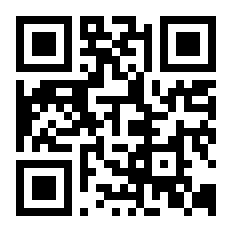 Kościół, „ustanowiony przez Chrystusa dla komunii życia, miłości i prawdy, używany jest również przez Niego jako narzędzie zbawienia wszystkich i posłany do całego świata jako światłość świata i sól ziemi”. Sobór Watykański II, Konstytucja dogmatyczna o Kościele, nr 9 Do refleksjiOstatnio można usłyszeć od małżonków: „ruchy i wspólnoty to nie dla mnie. Nie chcę się zobowiązywać, dzisiaj życie jest tak dynamiczne, że trudno podejmować mi takie decyzje”. W tym kontekście można zadać sobie pytanie: czy to, że nie chcemy należeć do wspólnoty parafialnej, oznacza, że jesteśmy na „marginesie” Kościoła? Odpowiedź brzmi: nie. Naszą podstawową wspólnotą, do której należymy od momentu chrztu, jest Kościół. Inne ruchy i wspólnoty pomagają nam jedynie pogłębiać nasze powołanie, są pomocą w drodze ku Bogu. Na fundamenty duchowości chrześcijańskiej składają się między innymi: Korzystanie z sakramentów, a w szczególności z Eucharystii i sakramentu pokuty. Eucharystia zanurza nas w ofierze Chrystusa na krzyżu; tworzy wspólnotę i wychowuje do wspólnoty z Bogiem i braćmi. Z kolei pojednanie z Bogiem i braćmi uczy nas dostrzegać swoją kruchość i słabość, to zaś uzdalnia nas do proszenia o przebaczenie i przebaczania innym, ale przede wszystkim do korzystania z darów wysłużonych nam przez Chrystusa. Słuchanie Słowa Bożego. Uczymy się wsłuchiwać w głos Boga i Jego wolę poprzez systematyczne czytanie i rozważanie Słowa Bożego, zarówno indywidualnie, wspólnotowo, jak i podczas sprawowania sakramentów. Modlitwa, post i wstrzemięźliwość, inne akty kultu religijnego. Aby coraz lepiej poznawać Boga, coraz bardziej Go kochać i czcić, Kościół oferuje nam pomoc w postaci różnych form kultu religijnego. Wśród nich należy wymienić: bogactwo form modlitwy; dni i okresy postu i wstrzemięźliwości; święta, uroczystości oraz okresy roku liturgicznego, czy też kult świętych. Wiara w to, że Kościół jest dziełem Boga. Każdy z nas jest powołany do tego, aby w tej wspólnocie aktywnie uczestniczyć, rozpoznając swoje powołanie i szczególne dary, otrzymane od Boga dla dobra innych. Prawda o Kościele, który ma swe źródło w Bogu, zobowiązuje nas do wiary nie tylko w Kościół, ale także i do dochowania wiary Kościołowi, czyli także do posłuszeństwa i zaufania Kościołowi hierarchicznemu. ZadaniePorozmawiajcie w gronie Waszej rodziny o Świętej Rodzinie, o okolicznościach narodzenia Chrystusa. Zastanówcie się, w czym możecie Ją naśladować (w jakich postawach życiowych)? 